Document d’étape 4.2 : décision marketing opérationnelle relative au prix  La formalisation de ce document consiste à suivre un cahier des charges précis pour appliquer à votre projet les concepts théoriques de la ressource en lien avec ce D.E.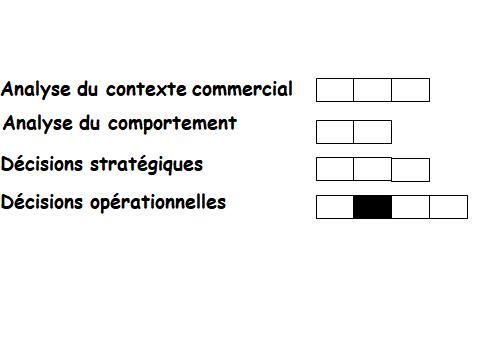 Ce D.E. permet l’acquisition des compétences suivantes :- Fixer un prix public - Argumenter le choix du prix Activité à mener : Définition de la politique prixCahier des charges : -	Rédiger de manière professionnelle-	Proposez et argumentez un prix publicNom et groupe :PFR :